АНКЕТА-ЗАЯВЛЕНИЕо вступлении в членство коллегии футбольных арбитров Приморского края	Прошу принять меня в состав коллегии футбольных арбитров Приморского края (КФА ПК) для работы в качестве судьи на сезон 2022 г. О себе сообщаю следующие сведения:Информация: все поля заполняются в печатанном виде.Подпись: _________________ / ____________________/	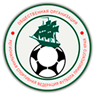 ФОТО3х4В судейский комитетОО «РСФ футбола Приморского края»от _____________________________«______» ________________ 20____ г.Фамилия, Имя, ОтчествоДата, месяц, год рождения:Паспорт (серия, номер, кем и когда выдан):Паспорт (серия, номер, кем и когда выдан):Номер ИНН:Номер СПС:Домашний адрес (с индексом):Домашний адрес (с индексом):Контактный телефон:электронная почта (email):Контактный телефон:электронная почта (email):Место работы, должность:Место работы, должность:Место работы, должность:Образование (где учится, что и когда закончил):Образование (где учится, что и когда закончил):Образование (где учится, что и когда закончил):Судейская категория по футболу (если имеется)Владение иностранным языком (каким, в каком объеме):